WYCINANKA ŁOWICKAPOTRZEBNE MATERIAŁY:KOLOROWA KARTKA,NOŻYCZKI,OŁOWEKPODCZAS  PRACY NOŻYCZKAMI PAMIĘTAMY O ZACHOWANIU BEZPIECZEŃSTWA,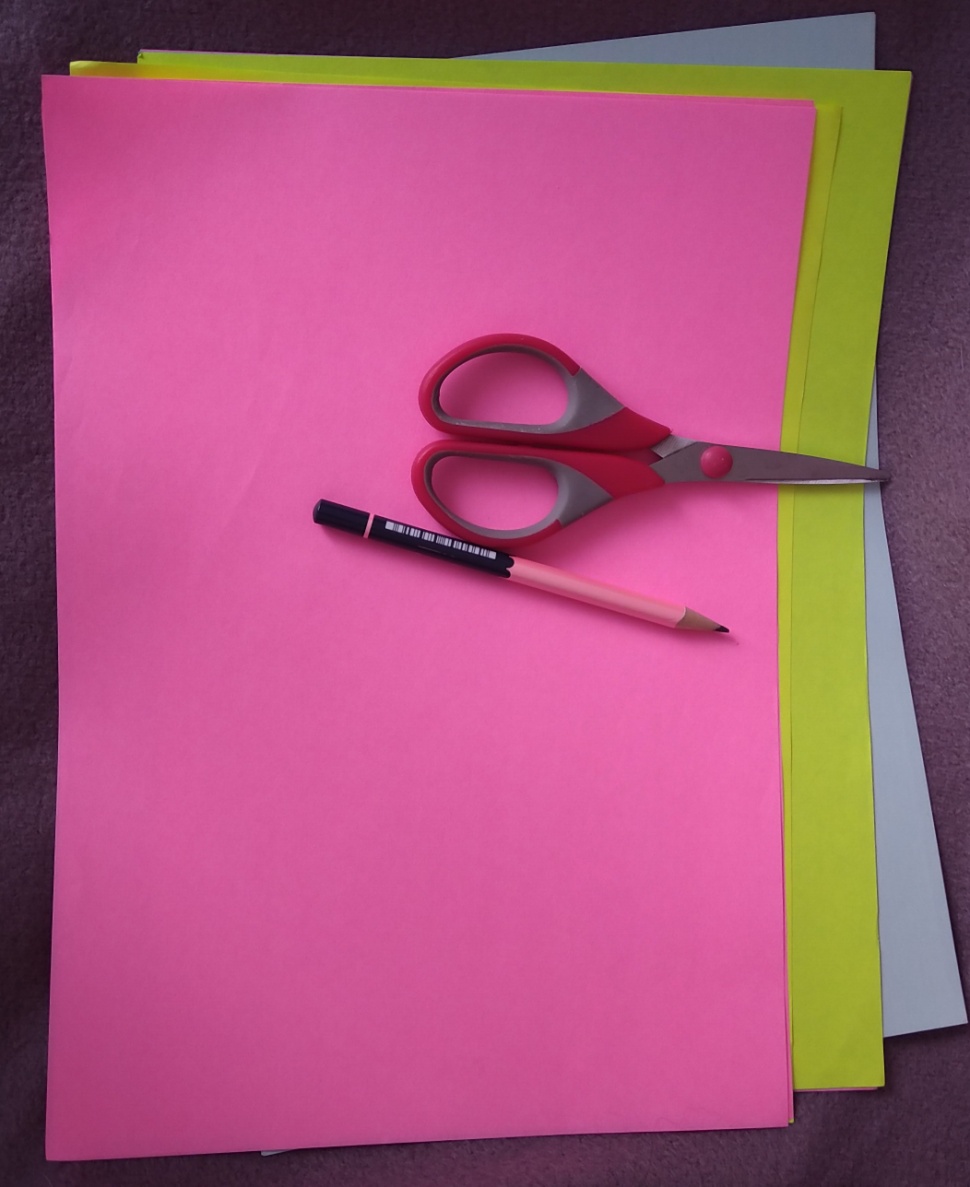 Z KOLOROWEJ  KARTKI  WYCINAMY  KWADRAT  KTÓRY SKŁADAMY W  TRÓJKĄT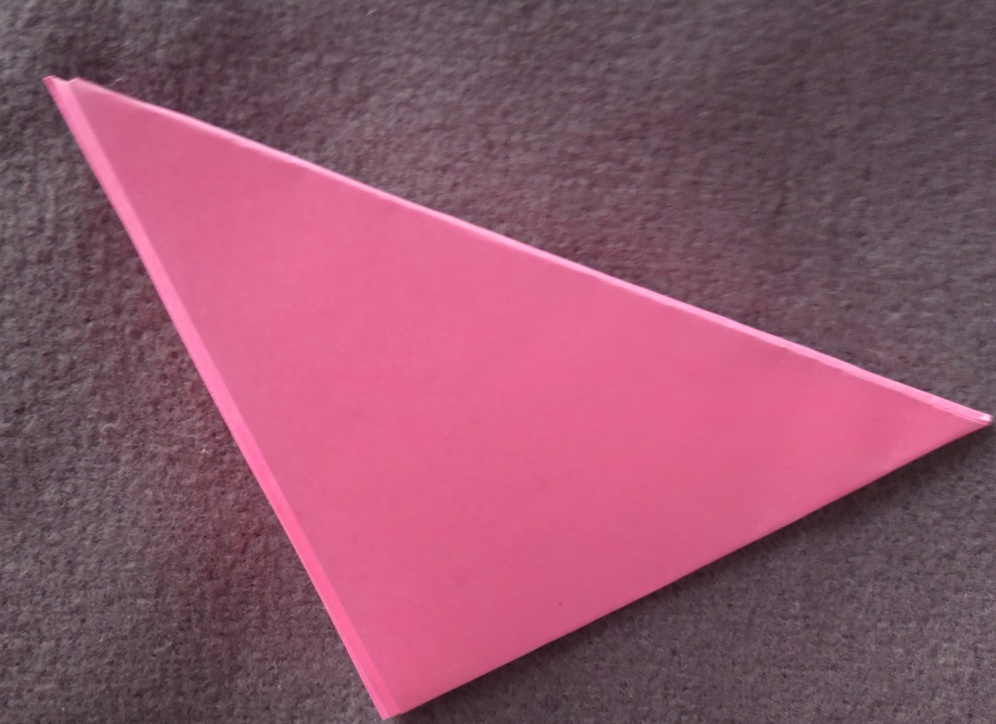 NA  ZŁOŻONYM TRÓJKĄCIE RYSUJEMY OŁÓWKIEM WZÓR  WYCINANKI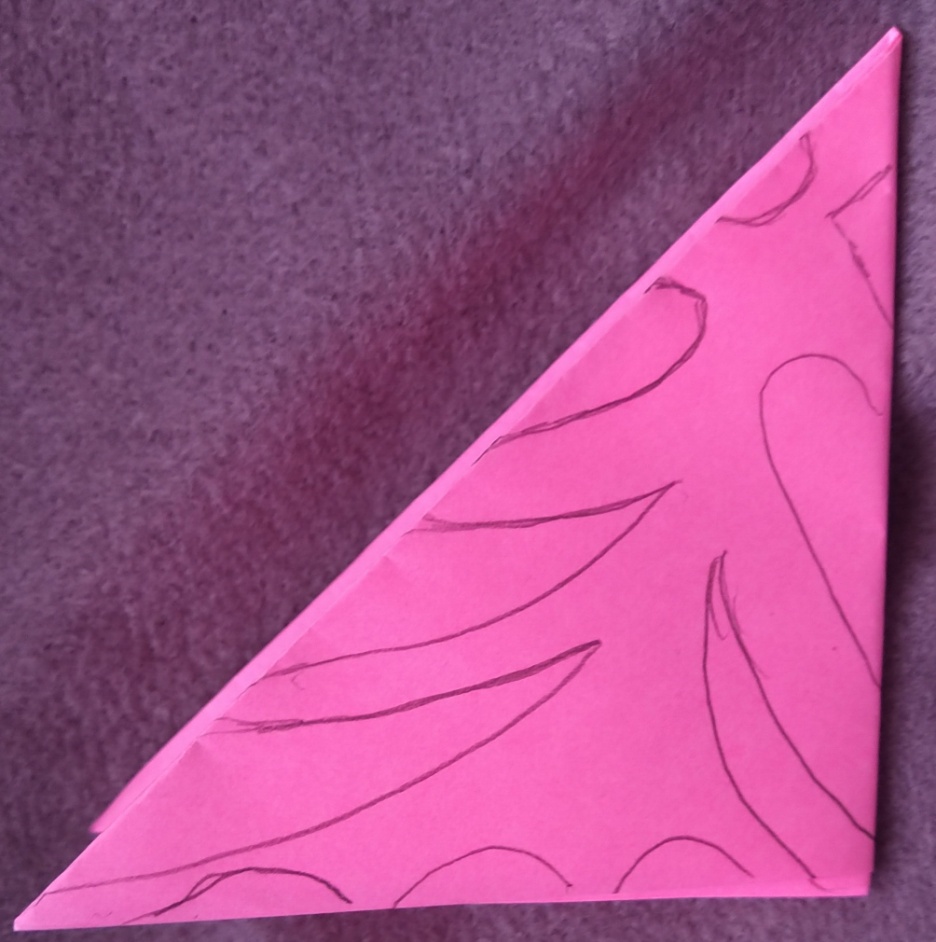 WYCINAMY  PO NARYSOWANYCH LINIACH I OTRZYMUJEMY GOTOWĄ WYCINANKĘ.WZÓR MOŻE BYĆ JEDNOELEMENTOWY                                      LUB WIELOELEMENTOWY TAKI JAK PRZYGOTOWAŁAM .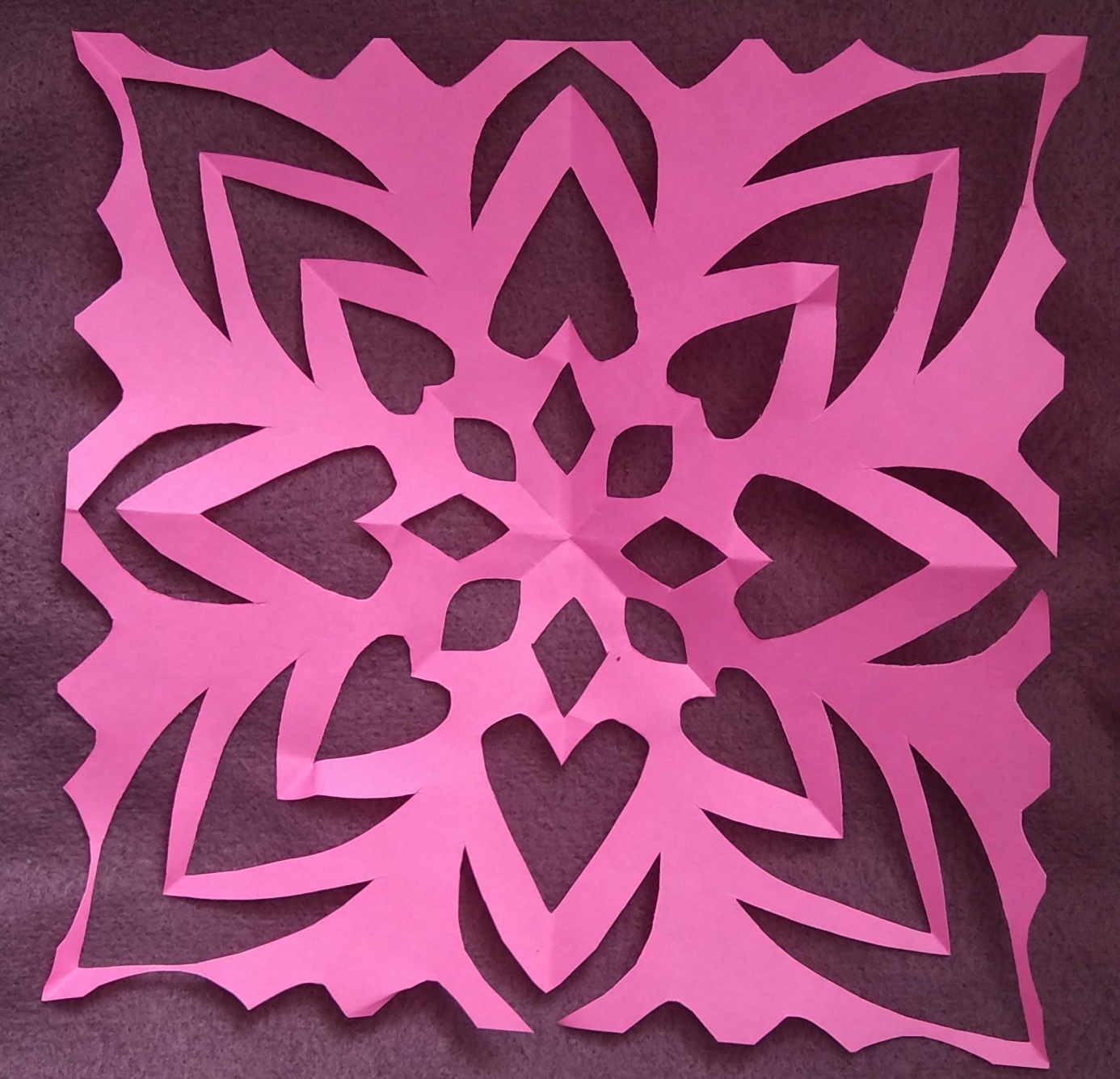 